Induction into the National Technical Honor SocietySenior Ashley Mouch will be inducted into the Career Tech Center’s National Honor Society.  She will be one of 98 students to be recognized for their scholastic achievement, leadership ability, and high standards of personal and professional conduct.  Ashley said that there is a community service component and she wants to help shelter animals by making dog toys or shoveling snow for others.  NCA is proud of Ashley and her achievements in the Agriscience/Natural Resources Program!  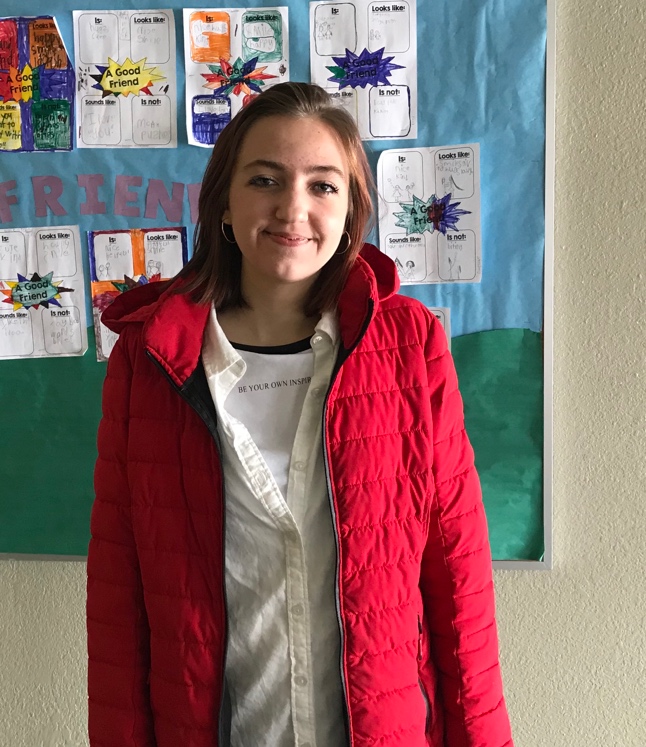 